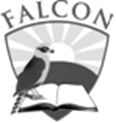 Earth Science Syllabus (2018-2019)Teacher: Faith Castellano Email: faith.castellano@cobbk12.org   Blog: http://msfcastellano.weebly.com  The best contact method is through email.            Textbook:  HMH Georgia ScienceCourse Description   Earth Science is primarily the study of our planet, Earth. We will begin by studying our solar system and the Milky Way galaxy.  We will explore the composition of the Earth, how it constantly changes, and the forces that cause these changes. We will examine the dynamic processes of the Earth’s interior, surface, oceans, atmosphere, and the hydrosphere. We will also study what causes Earth’s seasons, heat transfer, the moon cycle, tides, and currents..  Course Topics and Timeline Daily Class requirementsStudents must have 2 composition note books for the year. (not spiral bound)Students must have at least 2 pencils/pens each day.Glue sticks for the interactive notebook.The Agenda must be used as a hall pass and recording homework.Conduct Grades The following are the standards for determining conduct grades throughout the school.Make-Up Procedure for Absence or Suspension  Students will be given the number of days absent to make up classwork.  Suspension assignments will be ready for pick-up at the main office no later than one day after the suspension.Discipline- Students are expected to adhere to the rules and policies of Lindley Sixth Grade Academy and Cobb County as stated in the student agenda.Homework- Homework will be provided to students every week. The homework is a series of vocabulary activities. Homework will also be posted on the class blog in the event a student misplaces their homework. A homework assignment will always be provided during school breaks. Hallway Procedures- Students will be not be allowed to leave the room during the first 15 minutes of class and the last 15 minutes of class. They will need to have their agenda signed by a professor to leave the room. Locker breaks take place during homeroom and 3rd period (lunch block). No students can leave the classroom after 4:00 pm until professors/administration dismisses them to leave.Note- This syllabus is a general outline of the earth science course and is subject to modification.Signatures- We (parent/guardian/student) have read the syllabus and understand the requirements for this class._____________________________	        	_______________________________	      ________________ Parent/Guardian Printed name	                 Parent/Guardian Signature		      Date_____________________________	        	_______________________________	      ________________  Student Printed name	                                              Student Signature		                    Date___________________________________________                        _____________________________________            Parent/Guardian Email                                                              Parent/Guardian phone         